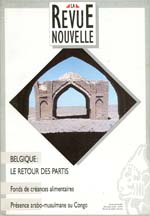 Belgique : le retour des partis2002-12 ÉditoImmigration : stratégies irresponsablesAlbert BastenierLe moisUne troisième voie malgré tout ?Solange RenversezDossierBelgique : le retour des partisThéo HachezEcolo, après trois ans d’une législature sans retourLechat BenoîtSomewhere over the rainbowThéo HachezArticlesPénurie et malaise enseignantChristian MaroyResponsabilité individuelle ou déresponsabilisation collective ?Jean-Louis GenardLa présence arabo-musulmane au CongoXavier LuffinEn revueEn revueCaroline Francotte